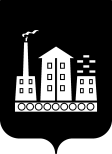 АДМИНИСТРАЦИЯГОРОДСКОГО ОКРУГА СПАССК-ДАЛЬНИЙ ПОСТАНОВЛЕНИЕ30 июля 2020г.              г. Спасск-Дальний, Приморского края                  № 354-паО внесении изменений в  постановление  Администрации городского округа Спасск-Дальний  от 15 декабря 2017 года № 578-па  «Об утверждении муниципальной программы         «Формирование современной городской среды   городскогоокруга Спасск-Дальний на 2018-2024 годы»На основании Федерального закона от  6 октября 2003 года № 131-ФЗ «Об общих принципах организации местного самоуправления в Российской Федерации», постановлений Правительства Российской Федерации от 30 января 2017 года № 101 «О предоставлении и распределении в 2017 году субсидий из федерального бюджета бюджетам субъектов Российской Федерации на поддержку обустройства мест массового отдыха населения (городских парков)», от 10 февраля 2017 года № 169 «Об утверждении правил предоставления и распределения субсидий из федерального бюджета бюджетам субъектов Российской Федерации и муниципальных программ формирования современной городской среды»,  постановления Администрации городского округа Спасск-Дальний от 15 апреля 2014 года № 291-па «Об утверждении порядка принятия решений о разработке, формировании, реализации и проведения оценки эффективности муниципальных программ городского округа Спасск-Дальний», руководствуясь Уставом  городского округа Спасск-Дальний, в целях организации мероприятий по благоустройству территорий городского округа Спасск-Дальний, Администрация городского округа Спасск-ДальнийПОСТАНОВЛЯЕТ:1. Внести в постановление  Администрации городского округа Спасск-Дальний  от 15 декабря 2017 года № 578-па «Об утверждении муниципальной программы «Формирование современной городской среды городского округа Спасск-Дальний на 2018-2024 годы» (в редакции постановлений Администрации городского  округа  Спасск-Дальний  от  13  марта 2018  года  № 96-па,  от  07 мая2018 года № 172-па, от 12 декабря 2018 года № 444-па, 31 января 2019 года            № 29-па,  от 28 января 2020 года № 34-па) следующие изменения:1.1.  в паспорте программы: 1.1.1. шестую позицию изложить в следующей редакции:1.1.2. в разделе паспорта «По подпрограмме № 1»  шестую  позицию  изложить в следующей редакции:1.1.3. в разделе паспорта  «По подпрограмме № 2» шестую позицию   изложить в следующей редакции:1.2. приложение № 2 к программе изложить в следующей редакции (прилагается). 2. Административному управлению Администрации городского округа Спасск-Дальний (Моняк) настоящее постановление опубликовать в периодическом печатном издании и разместить на официальном сайте правовой информации  городского округа Спасск-Дальний.3. Контроль за исполнением настоящего постановления возложить на заместителя главы Администрации городского округа Спасск-Дальний                 Журавского П.О..Исполняющий обязанности главыгородского округа Спасск-Дальний                                                         А.К. БессоновПриложение № 2к муниципальной программе «Формирование современной городской среды городского округа Спасск-Дальний» на 2018-2024 годы (в редакции постановления Администрации городского округа Спасск-Дальний          от 30 июля 2020г. № 354-па) ИНФОРМАЦИЯо ресурсном обеспечении муниципальной программы«Формирование современной городской среды городского округа Спасск-Дальний » на 2018-2024 годыФинансовое обеспечение программы (тыс. руб.)Источником финансирования мероприятий Программы являются средства федерального бюджета, бюджета Приморского края и бюджета городского округа Спасск-Дальний. Общий объем финансирования мероприятий Программы составляет 240 098 376,83 руб. (в ценах каждого года), в том числе по годам:2018 год – 16 341 946,20 руб.,2019 год – 52 977 971,10  руб.,2020 год – 49 827240,93 руб.,2021 год – 35 585 365,6 руб.,2022 год – 36 585 365,6 руб.2023 год -  24 390 243,7 руб.2024 год -  24 390 243,7 руб.Прогнозная оценка привлекаемых средств из федерального бюджета и бюджета Приморского края  на финансирование Программы — 231 368 074,28 руб., в том числе по годам:2018 год – 14 679 161,81 руб.,2019 год – 51 510 454,14 руб.,2020 год – 48 227 240,93  руб.,2021 год – 35 085 365,0 руб.,2022 год – 35 085 365,0 руб.2023 год -  23 390 243,70 руб.2024 год -  23 390 243,70 руб.Объем средств бюджета городского округа на финансирование Программы — 8 437 917,44 руб., в том числе по годам:2018 год – 1 370 400,00 руб.,2019 год – 1 467 517,44 руб.,2020 год – 1 600 000,0 руб.,2021 год – 500 000,0 руб.,2022 год – 1 500 000,0 руб.2023 год -  1 000 000,0 руб.2024 год -  1 000 000,0 руб.Объем средств собственников на финансирование Программы — 292 384,39 руб., в том числе по годам:2018 год – 292 384,39 руб.,2019 год – 0 руб.,2020 год – 0 руб.,2021 год – 0 руб.,2022 год – 0 руб.2023 год -  0 руб.2024 год -  0 руб.Финансовое обеспечение подпрограммы современной городской среды  (тыс. руб.)Источником финансирования мероприятий подпрограммы являются средства федерального бюджета, бюджета Приморского края и бюджета городского округа Спасск-Дальний. Общий объем финансирования мероприятий подпрограммы составляет 188 274 903,8 руб. (в ценах каждого года), в том числе по годам:2018 год –16 341 946,20 руб.,2019 год – 26 907 734,0 руб.,2020 год – 24 074 005,00 руб.,2021 год – 35 585 365,6 руб.,2022 год – 36 585 365,6 руб.2023 год- 24 390 243,7 руб.2024 год- 24 390 243,7 руб.Прогнозная оценка привлекаемых средств из федерального бюджета и бюджета Приморского края  на финансирование подпрограммы — 181 824 838,35 руб., в том числе по годам:2018 год – 14 679 161,81 руб.,2019 год – 26 310 454,14 руб.,2020 год – 23 884 005,0 руб.,2021 год – 35 085 365,0 руб.,2022 год – 35 085 365,0 руб.2023 год - 23 390 243,70 руб.2024 год - 23 390 243,70 руб.Объем средств бюджета городского округа на финансирование Программы — 6 157 680,34  руб., в том числе по годам:2018 год – 1 370 400,0 руб.,2019 год – 597 280,34 руб.,2020 год – 190 000,00  руб.,2021 год – 500 000,0 руб.,2022 год – 1 500 000,0 руб.2023 год- 1 000 000,0 руб.2024 год- 1 000 000,0 руб.Объем средств собственников на финансирование Программы — 292 384,39 руб., в том числе по годам:2018 год – 292 384,39 руб.,2019 год – 0 руб.,2020 год – 0 руб.,2021 год – 0 руб.,2022 год – 0 руб.2023 год- 0 руб.2024 год- 0 рубФинансовое обеспечение подпрограммы (тыс. руб.) Благоустройство территории (дворы) Источником финансирования мероприятий подпрограммы являются средства федерального бюджета, бюджета Приморского края Общий объем финансирования мероприятий подпрограммы составляет  51 829 767,37 руб. (в ценах каждого года), в том числе по годам:2018 год – 0 руб.,2019 год – 26 076 531,44 руб.,2020 год – 25 753 235,93 руб.,2021 год – 0 руб.,2022 год – 0 руб.2023 год- 0 руб.2024 год-0 руб.Прогнозная оценка привлекаемых средств из федерального бюджета и бюджета Приморского края  на финансирование Программы — 49 543 235,93 руб. (в ценах каждого года), в том числе по годам:2018 год – 0 руб.,2019 год – 25 200 000 руб.,2020 год – 24 343 235,93 руб.,2021 год – 0 руб.,2022 год – 0 руб.2023 год- 0 руб. 2024 год-0 руб.Объем средств бюджета городского округа на финансирование Программы — 2 280 237,1 руб., в том числе по годам:2018 год – 0 руб.,2019 год – 870 237,10 руб.,2020 год – 1 410 000,00 руб.,2021 год – 0 руб.,2022 год – 0 руб.2023 год- 0 руб.2024 год- 0 руб.№ п/пМероприятия Мероприятия Стоимость работ всего, руб.Оценка расходов (руб.)  Оценка расходов (руб.)  Оценка расходов (руб.)  Оценка расходов (руб.)  Оценка расходов (руб.)  Оценка расходов (руб.)  Оценка расходов (руб.)  № п/пМероприятия Мероприятия Стоимость работ всего, руб.2018201920202021202220232024Подпрограмма №1 «Формирование современной городской среды городского округа Спасск -Дальний на 2018-2024 годы»Подпрограмма №1 «Формирование современной городской среды городского округа Спасск -Дальний на 2018-2024 годы»Подпрограмма №1 «Формирование современной городской среды городского округа Спасск -Дальний на 2018-2024 годы»Подпрограмма №1 «Формирование современной городской среды городского округа Спасск -Дальний на 2018-2024 годы»Подпрограмма №1 «Формирование современной городской среды городского округа Спасск -Дальний на 2018-2024 годы»Подпрограмма №1 «Формирование современной городской среды городского округа Спасск -Дальний на 2018-2024 годы»Подпрограмма №1 «Формирование современной городской среды городского округа Спасск -Дальний на 2018-2024 годы»Подпрограмма №1 «Формирование современной городской среды городского округа Спасск -Дальний на 2018-2024 годы»Подпрограмма №1 «Формирование современной городской среды городского округа Спасск -Дальний на 2018-2024 годы»Подпрограмма №1 «Формирование современной городской среды городского округа Спасск -Дальний на 2018-2024 годы»Подпрограмма №1 «Формирование современной городской среды городского округа Спасск -Дальний на 2018-2024 годы»ИТОГО: по подпрограмме: Благоустройство дворовых территорий и мест массового отдыха населения, всего
в том числе:ИТОГО: по подпрограмме: Благоустройство дворовых территорий и мест массового отдыха населения, всего
в том числе:ИТОГО: по подпрограмме: Благоустройство дворовых территорий и мест массового отдыха населения, всего
в том числе:188 274 903,816 341 946,2026 907 734,024 074 005,035 585 365,636 585 365,624 390 243,724 390 243,7Федеральный бюджет  (с учетом прогнозной оценки привлекаемых средств)Федеральный бюджет  (с учетом прогнозной оценки привлекаемых средств)Федеральный бюджет  (с учетом прогнозной оценки привлекаемых средств)181 824 839,55   14 679 161,8126 310 454,1423 884 005,035 085 365,6035 085 365,6023 390 243,7023 390 243,70бюджет Приморского края               (с учетом прогнозной оценки привлекаемых средств)бюджет Приморского края               (с учетом прогнозной оценки привлекаемых средств)бюджет Приморского края               (с учетом прогнозной оценки привлекаемых средств)181 824 839,55   14 679 161,8126 310 454,1423 884 005,035 085 365,6035 085 365,6023 390 243,7023 390 243,70бюджет городского округа, в том числе без условий софинансирования бюджет городского округа, в том числе без условий софинансирования бюджет городского округа, в том числе без условий софинансирования 6 157 680,341 370 400,0597 280,34465 067,0190 000,069 980,0500 000,01 500 000,01 000 000,01 000 000,00Внебюджетные источники (средства собственников) Внебюджетные источники (средства собственников) Внебюджетные источники (средства собственников) 292 384,39  292 384,39000000Подпрограмма № 2 «Благоустройство территорий городского округа Спасск-Дальний на 2018-2024 годы»Подпрограмма № 2 «Благоустройство территорий городского округа Спасск-Дальний на 2018-2024 годы»Подпрограмма № 2 «Благоустройство территорий городского округа Спасск-Дальний на 2018-2024 годы»Подпрограмма № 2 «Благоустройство территорий городского округа Спасск-Дальний на 2018-2024 годы»Подпрограмма № 2 «Благоустройство территорий городского округа Спасск-Дальний на 2018-2024 годы»Подпрограмма № 2 «Благоустройство территорий городского округа Спасск-Дальний на 2018-2024 годы»Подпрограмма № 2 «Благоустройство территорий городского округа Спасск-Дальний на 2018-2024 годы»Подпрограмма № 2 «Благоустройство территорий городского округа Спасск-Дальний на 2018-2024 годы»Подпрограмма № 2 «Благоустройство территорий городского округа Спасск-Дальний на 2018-2024 годы»Подпрограмма № 2 «Благоустройство территорий городского округа Спасск-Дальний на 2018-2024 годы»Подпрограмма № 2 «Благоустройство территорий городского округа Спасск-Дальний на 2018-2024 годы»11Благоустройство территорий на территории городского округа Спасск-Дальний51 823 473,030,026 070 237,1025 753 235,930,00,00,00,011бюджет Приморского края               (с учетом прогнозной оценки привлекаемых средств)49 543 235,93 0,025 200 000,024 343 235,930,00,0 0,00,011бюджет городского округа,в том числе без условий софинансирования 2 280 237,10,0870 237,1097 150,01 410 000,0657 116,410,00,00,00,03.3.ИТОГО: по программе:
в том числе:240 098 377,3116 341 946,2052 977 971,5849 827 240,93 35 585 365,636 585 365,624 390 243,724 390 243,7Федеральный бюджет  (с учетом прогнозной оценки привлекаемых средств)Федеральный бюджет  (с учетом прогнозной оценки привлекаемых средств)Федеральный бюджет  (с учетом прогнозной оценки привлекаемых средств)231 368 075,4814 679 161,8151 510 454,1448 227 240,9335 085 365,635 085 365,623 390 243,723 390 243,7бюджет Приморского края               (с учетом прогнозной оценки привлекаемых средств)бюджет Приморского края               (с учетом прогнозной оценки привлекаемых средств)бюджет Приморского края               (с учетом прогнозной оценки привлекаемых средств)231 368 075,4814 679 161,8151 510 454,1448 227 240,9335 085 365,635 085 365,623 390 243,723 390 243,7бюджет городского округабюджет городского округабюджет городского округа8 337 917,441 370 400,01 467 517,441 600 000,0 500 000,01 500 000,0 1 000 000,0 1 000 000,0 Внебюджетные источники (средства собственников) Внебюджетные источники (средства собственников) Внебюджетные источники (средства собственников) 292 384,39  292 384,39000000 